Summer Term Menu 2022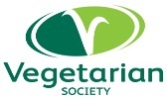 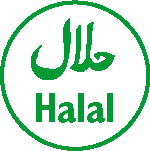 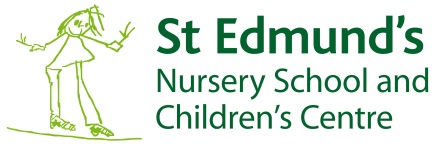 Halal and vegetarian options are provided at all meals.                      (Breakfast, lunch and tea)              Breakfast Breakfast is available each day, consisting of: Choice of cereals or porridge Range of breads Fresh fruit Milk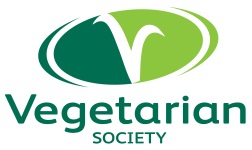 Menu informationAll main meals are accompanied with seasonal vegetables or 5 individual salad items, and either potato, rice, pasta, chapattis, or naan bread. In addition, bread is available each day.All meat and poultry used is fresh and locally sourced.All our fish, vegetarian & cheese dishes are suitable for Muslims.We do not use any preservatives or additives that are unsuitable for children.All menus are subject to availability and may change without notice.From our Food Policy…We serve only healthy food and drink and all meals will be prepared by our own staff, with reference to national, nutritional guidelines. 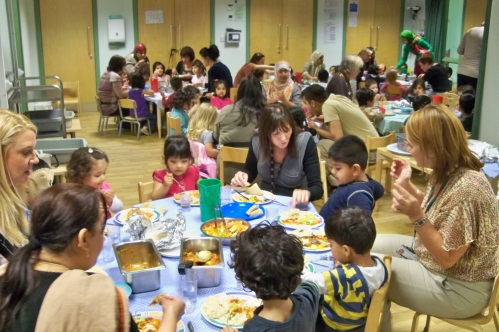 Mealtimes are seen as a learning experience and all opportunities for counting, problem solving and communicating are exploited. Older children set the tables and act as servers. Mealtimes are unhurried and relaxed with children being allowed ample time to eat.Babies are introduced to an open or free-flowing cup at 6 months and are discouraged from using a bottle from this time. Babies and children are encouraged to develop their physical feeding skills by feeding themselves using their fingers as early as possible, moving to spoons, spoon and fork and then knife and fork as their control developsPlease talk to a member of staff for more information.Week 102/05/2223/05/2213/06/2204/07/2225/07/2215/08/22Week 209/05/2230/05/2220/06/2211/07/2201/08/2222/08/22Week 316/05/2206/06/2227/06/2218/07/2208/08/2229/08/22MondayTuesdayWednesdayThursdayFridayWeek 1LunchFish and Chips and Garden peas and Curry SauceChicken Fajitas, Tex-Mex rice, salad and yoghurt dipRoast Veggie Pasta Bake, Garlic Bread, SaladMeat and Potato Pie, Mash Potatoes, carrots, broccoli and gravyHomemade Pizza, Chips and BeansWeek 1PuddingLemon Cream CakeVanilla Yoghurt and Strawberry SauceIce cream Strawberry Jelly and delightHomemade Chocolate Chips CookiesWeek 1TeaCheese and Tomato Pasta and Garlic BreadFishcake Butty, Veggie sticksRavioli on toastSamosas and Pakoras, salad, raitaPicnic PlatterWeek 2LunchCreamy Vegetable Pie, new potatoes, broccoli, gravyPasta Bolognese, garlic bread and saladPaprika Chicken, rice, salad and yoghurt dip Homemade Chilli, potato wedges, salad, cheese, yoghurt dipFish Cake, Potato Cubes and BeansWeek 2PuddingIce Cream and SprinklesChocolate Sponge and Chocolate sauceStrawberry MousseHomemade Lemon CookiesAssorted Yoghurts and Fruity SauceWeek 2TeaJacket Potatoes with beans and cheeseFish finger hotdogsPizza and Spaghetti hoopsMac and Cheese Bake and Garlic BreadHomemade Onion bhajis, chutney and raitaWeek 3LunchFish fingers, chips and beansHomemade Chicken Curry, rice, naan, yoghurt dipHomemade Quiche, potato wedges and beans Cheese, Tomato and Spinach Pasta, salad and Garlic BreadCheese and Onion Pie new Potatoes Broccoli and GravyWeek 3PuddingStrawberry sponge and CustardIce creamLemon CheesecakeChocolate MousseRaspberry Cream CakeWeek 3TeaVegan Sausage Roll and Spaghetti HoopsVeggie Cheese burgers, saladVegetable Fingers and Potato wafflesFish Stars and BeansAssorted Sandwiches